В МАУК «ЦД «Мир» Завитинского муниципального округа» силами специалистов и кружковцами кружка «Кукляндия» было проведено два детских мероприятия: в СДК Иннокентьевка прошла театрализовано-игровая программа «Дед Мороз и лето», и в СДК с.Подоловка проведена игровая программа по правилам ПДД «Зелёный, жёлтый, красный».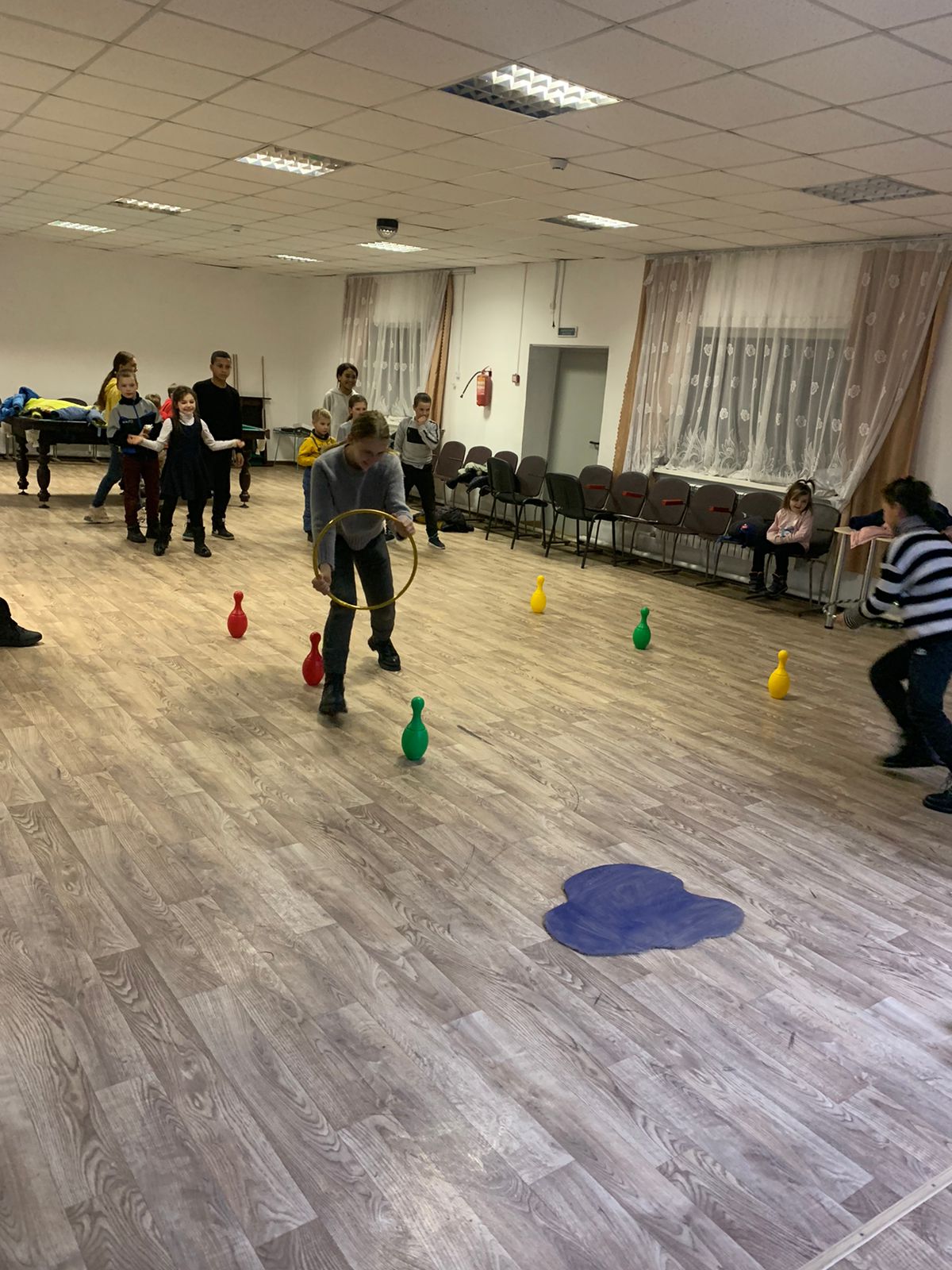 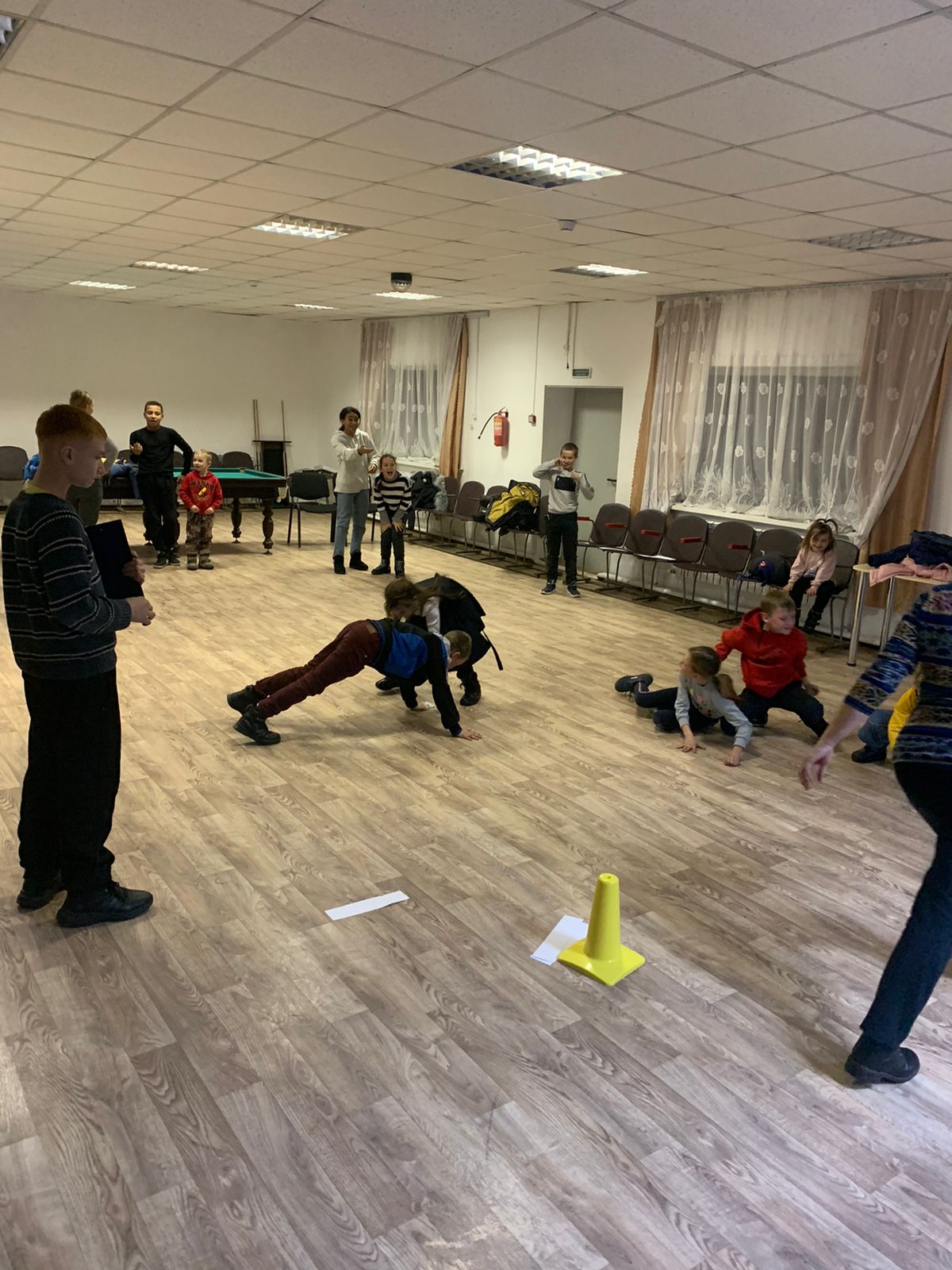 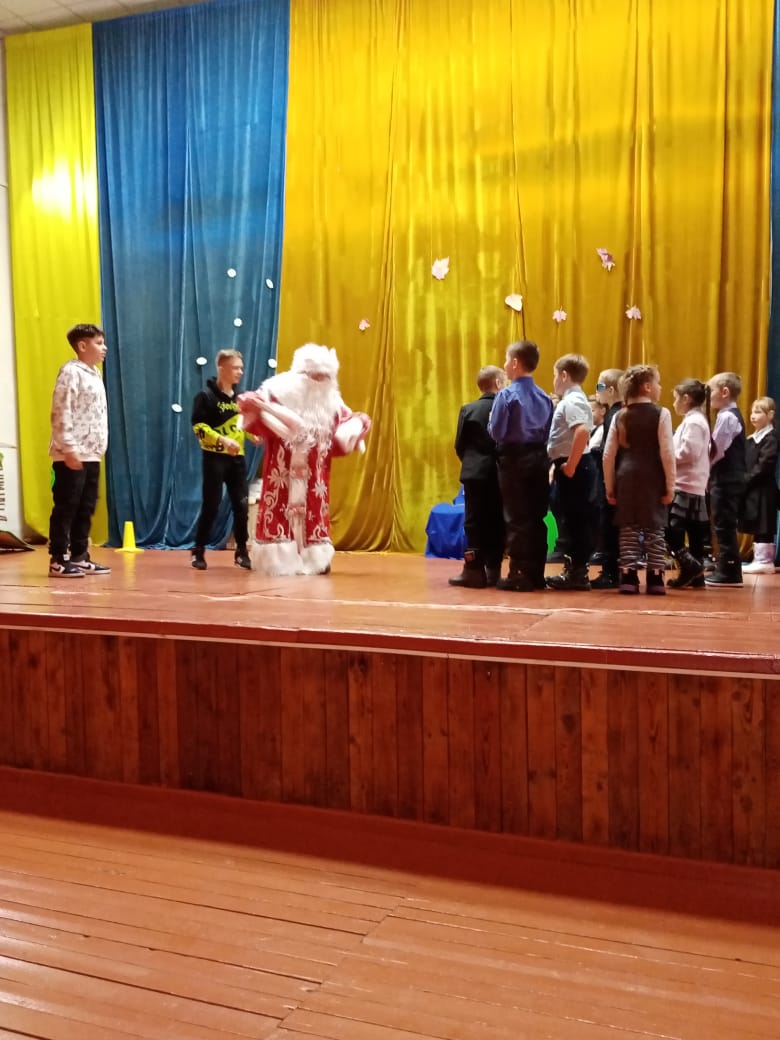 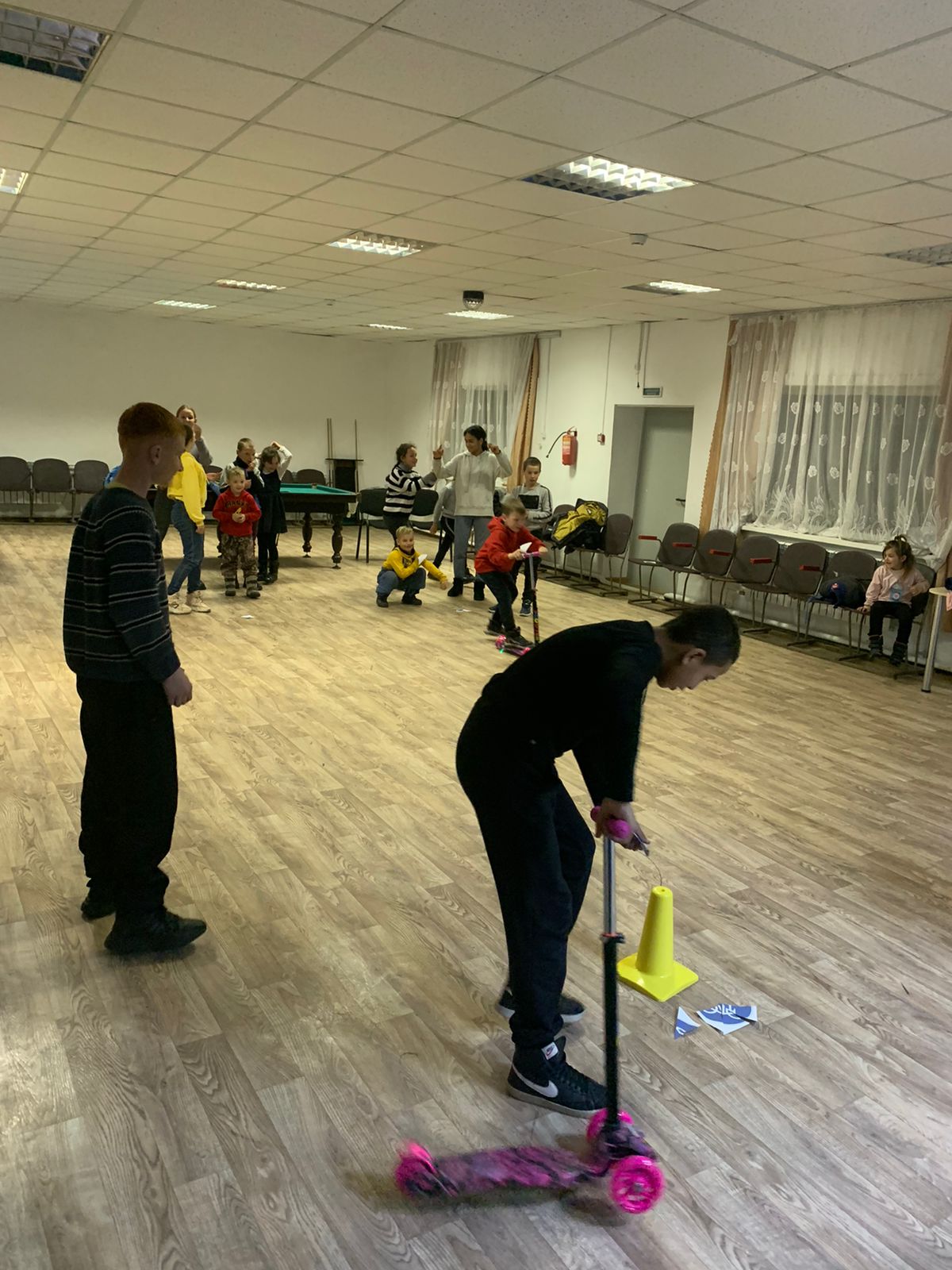 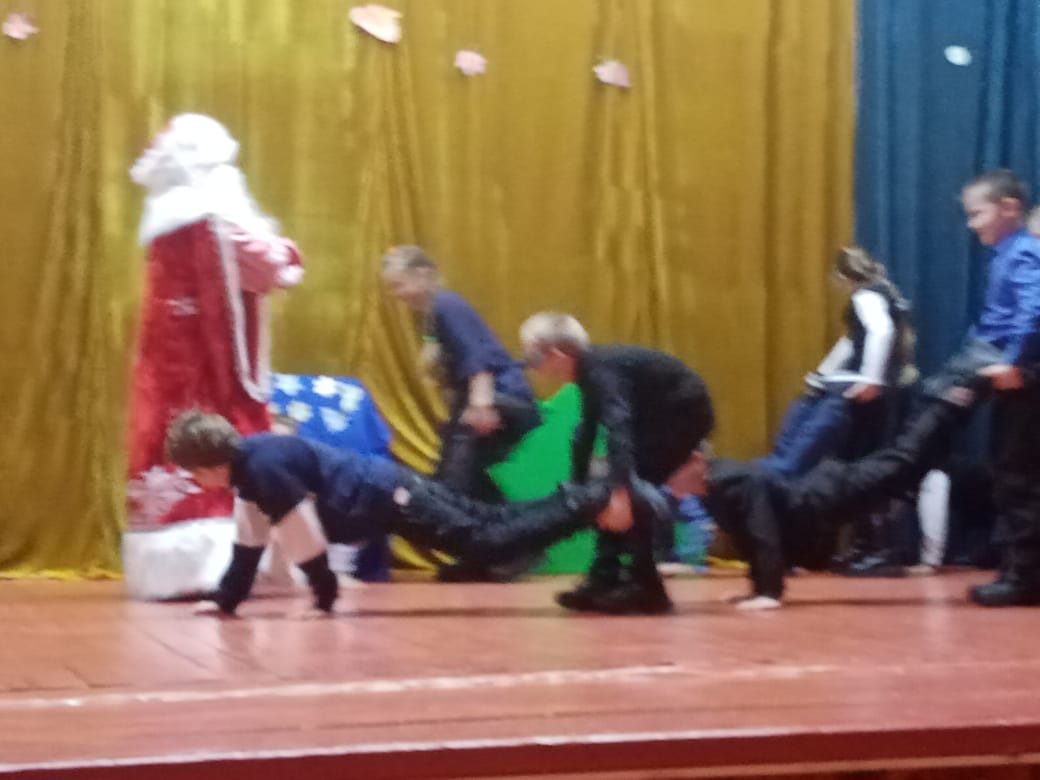 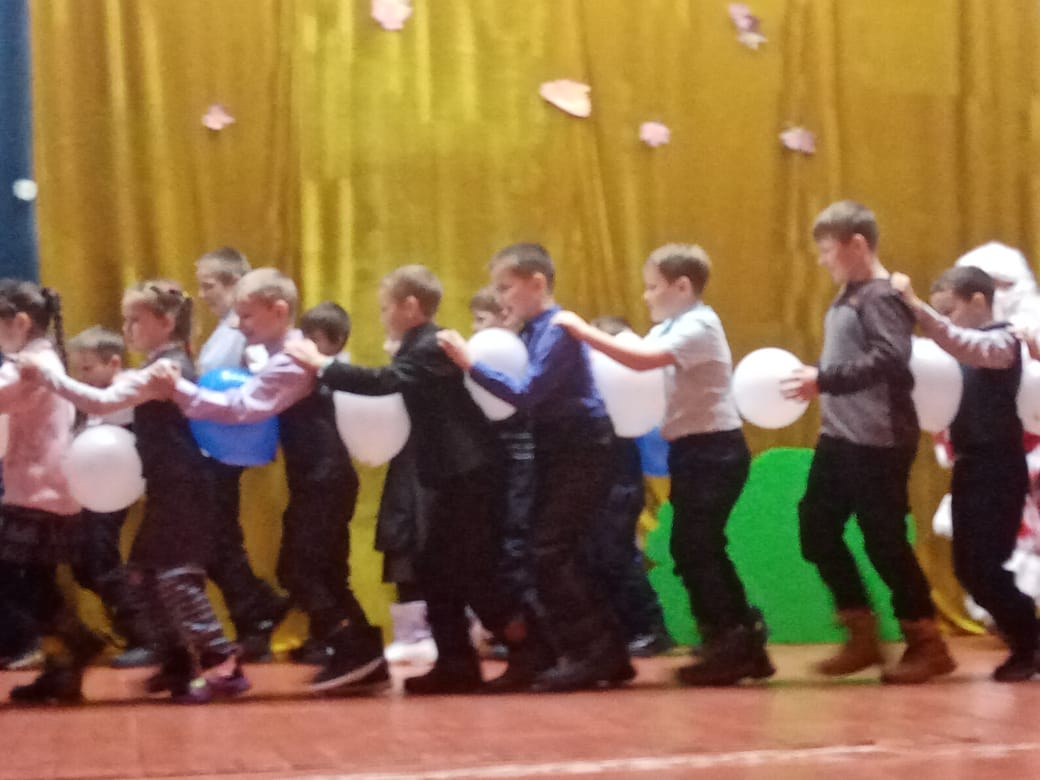 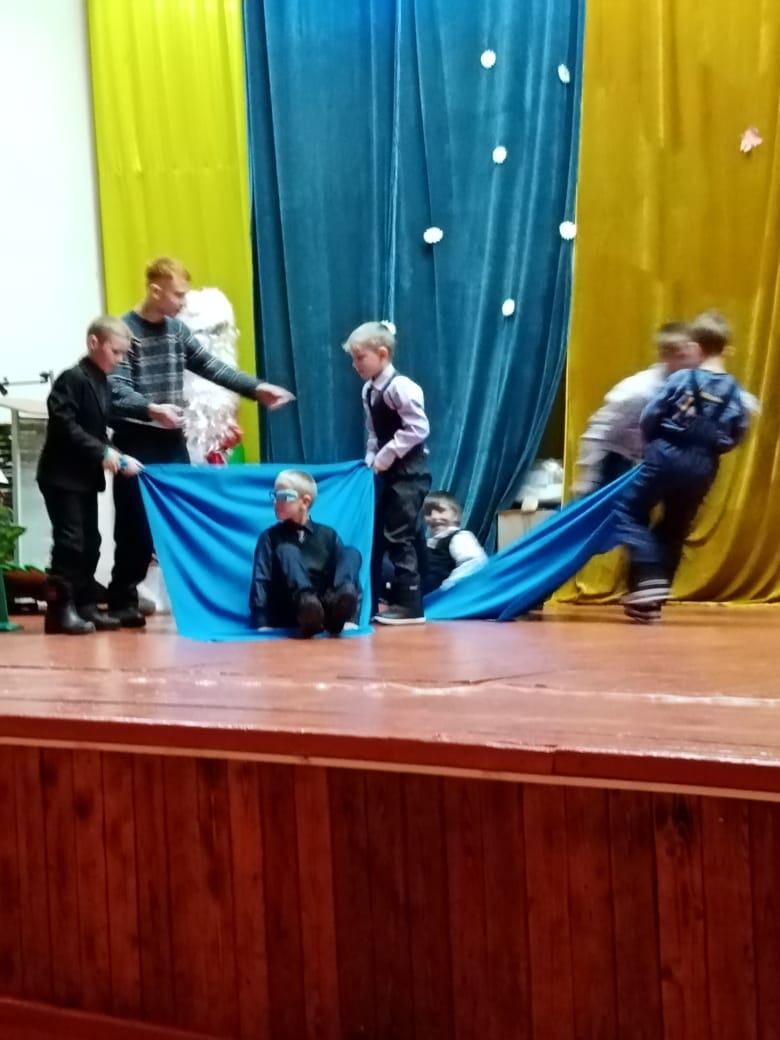 